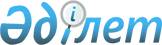 О внесении изменений в постановление Правительства Республики Казахстан от 29 декабря 2007 года № 1372 "Об утверждении Технического регламента о требованиях к выбросам вредных (загрязняющих) веществ автотранспортных средств, выпускаемых в обращение на территории Республики Казахстан"
					
			Утративший силу
			
			
		
					Постановление Правительства Республики Казахстан от 6 февраля 2013 года № 97. Утратило силу постановлением Правительства Республики Казахстан от 30 января 2017 года № 29
      Сноска. Утратило силу постановлением Правительства РК от 30.01.2017 № 29 (вводится в действие со дня его первого официального опубликования).
      Правительство Республики Казахстан ПОСТАНОВЛЯЕТ:
      1. Внести в постановление Правительства Республики Казахстан от 29 декабря 2007 года № 1372 "Об утверждении Технического регламента о требованиях к выбросам вредных (загрязняющих) веществ автотранспортных средств, выпускаемых в обращение на территории Республики Казахстан" (САПП Республики Казахстан, 2007 г., № 50, ст. 633), следующие изменения:
      в Техническом регламенте о требованиях к выбросам вредных (загрязняющих) веществ автотранспортных средств, выпускаемых в обращение на территории Республики Казахстан, утвержденном указанным постановлением:
      подпункт 7) пункта 4 изложить в следующей редакции:
      "7) экологический класс - классификационный код технических нормативов, характеризующих автотранспортные средства в зависимости от уровня выбросов;";
      пункт 5 изложить в следующей редакции:
      "5. Удельные нормативы выбросов автотранспортных средств, выпускаемых в обращение на территории Республики Казахстан, устанавливаются по экологическим классам согласно пунктам 6, 7 и 8 Технического регламента.";
      абзац первый пункта 6 изложить в следующей редакции:
      "6. На экологическом классе-2:";
      абзац первый пункта 7 изложить в следующей редакции:
      "7. На экологическом классе-3:";
      абзац первый пункта 8 изложить в следующей редакции:
      "8. На экологическом классе-4:";
      дополнить подпунктом 4) следующего содержания:
      "4) для категории M1 максимальной массой свыше 3,5т, М2, МЗ, N1, N2, N3 повышенной проходимости с приводом на все колеса, в том числе с отключаемым приводом одной из осей, с дизелями удельные нормативы выбросов устанавливаются на уровне нормативов выбросов, предусмотренных Правилами ЕЭК ООН №96-02";
      пункты 9 и 10 изложить в следующей редакции:
      "9. К характеристикам топлива, обеспечивающим выполнение удельных нормативов выбросов автотранспортных средств, указанных в пунктах 6, 7 и 8 Технического регламента, предъявляются основные технические требования по экологическим классам в соответствии с законодательством Республики Казахстан.
      10. Соответствие автотранспортных средств требованиям Технического регламента по экологическим классам 3, 4, 5 и выше удостоверяется сертификатами соответствия, выдаваемыми в порядке, установленном постановлением Правительства Республики Казахстан от 9 июля 2008 года № 675 "Об утверждении Технического регламента "Требования к безопасности автотранспортных средств".
      Подтверждением наличия системы нейтрализации отработанных газов соответствующей экологическим классам на предоставляемое транспортное средство являются сертификат завода-изготовителя или оригинал паспорта транспортного средства.";
      пункты 14, 15 и 16 изложить в следующей редакции:
      "14. На территории Республики Казахстан удельные нормативы выбросов автотранспортных средств, согласно Техническому регламенту, вводятся в действие в следующие сроки:
      1) экологический класс-2 с 15 июля 2009 года;
      2) экологический класс-3 с 1 января 2013 года;
      3) экологический класс-4 в отношении:
      ввозимых на территорию Республики Казахстан автотранспортных средств с 1 июля 2013 года;
      производимых в Республике Казахстан автотранспортных средств с 1 января 2014 года.
      15. Основные технические требования к характеристикам топлива для автотранспортных средств в соответствии с законодательством Республики Казахстан вводятся в действие в следующие сроки:
      1) экологический класс-2 с 1 января 2010 года;
      2) экологический класс-3 с 1 января 2014 года;
      3) экологический класс-4 с 1 января 2016 года.
      16. Подтверждение соответствия выпускаемых в обращение на территории Республики Казахстан автотранспортных средств, бывших в эксплуатации, требованиям экологического класса-2, 3, 4 и 5 осуществляется с учетом приложения 4 к Техническому регламенту.";
      пункт 17 исключить;
      приложение 4 изложить в новой редакции согласно приложению к настоящему постановлению;
      приложение 5 исключить.
      2. Настоящее постановление вводится в действие по истечении десяти календарных дней со дня первого официального опубликования. Таблица соответствия автотранспортных средств и двигателей
внутреннего сгорания в зависимости от года их выпуска
требованиям технического регламента по экологическим
классам-2, 3, 4 и 5
      Примечания:
      * в Европейский союз входят: Австрия, Бельгия, Болгария, Великобритания, Венгрия, Германия, Греция, Дания, Ирландия, Испания, Италия, Кипр, Латвия, Литва, Люксембург, Мальта, Нидерланды, Польша, Португалия, Румыния, Словакия, Словения, Финляндия, Франция, Чехия, Швеция и Эстония;
      настоящее приложение применяется аккредитованными органами по подтверждению соответствия при проведении процедуры подтверждения соответствия.
					© 2012. РГП на ПХВ «Институт законодательства и правовой информации Республики Казахстан» Министерства юстиции Республики Казахстан
				
Премьер-Министр
Республики Казахстан
С. АхметовПриложение
к постановлению Правительства
Республики Казахстан
от 6 февраля 2013 года № 97
Приложение 4
к Техническому регламенту
Страна происхождения автотранспортного средства и (или) двигателя к ним
Годы выпуска транспортных средств, соответствующих требованиям экологических классов
Годы выпуска транспортных средств, соответствующих требованиям экологических классов
Годы выпуска транспортных средств, соответствующих требованиям экологических классов
Годы выпуска транспортных средств, соответствующих требованиям экологических классов
Класс-2
Класс-3
Класс-4
Класс-5
Входящая в Европейский Союз*, бензиновые двигатели
1997-2000
2001-2004
2005-август 2009
категория М1-3, N1 - сентябрь 2009

и позже
Входящая в Европейский Союз*, бензиновые двигатели
1997-2000
2001-2004
2005-август 2009
категория N2 - сентябрь 2010 и позже
Входящая в Европейский Союз*, бензиновые двигатели
1997-2000
2001-2004
2005-август 2009
категория N3 -октябрь 2008 и позже
Входящая в Европейский Союз*, дизели
1997-2001
2002-2004
2005-август 2009
категория M1-3, N1 - сентябрь 2009 и позже
Входящая в Европейский Союз*, дизели
1997-2001
2002-2004
2005-август 2009
категория N2 - сентябрь 2010 и позже
Входящая в Европейский Союз*, дизели
1997-2001
2002-2004
2005-август 2009
категория N3 -октябрь 2008 и позже
США
1996-2000
2001-2005
2006 и позже
-
Япония
1998-2004
2005-2010
2010 и позже
-
Канада
2001-2003
2004
-
-
Индия
2005-2009
2010
-
-
Малайзия
2003
-
-
-
Китай
2004-2007
2008
категория М3-январь 2012 и позже
-
Корея
2001-2002
2003-2005
2006 и позже
Россия
2006-2007
2008-2009
2010
-
Узбекистан
2007-2009
-
-
-
Беларусь
2007
2008
-
-
Украина
категория М - 2006
-
-
-
Украина
категория N - 2007
-
-
-